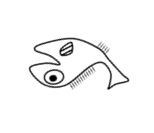 Fische – Wirbeltiere im WasserDateinameBemerkungen3101_fische_praesentation_einfuehrung.pptPP-Präsentation3102_fische_aeusserer_koerperbau_docx.Dalli-Klick; Film „Der Bach lebt“formatives Element: Kreuzworträtsel3103_fische_koerperformen.docx.Fallrohr-Experiment3104_fische_koennen_schweben.docxForscherkiste; gestufte Hilfen3105_fische_sezieren_innerer_bau.docxAB mit unterschiedlichem Anforderungsniveau; Bandolino3106_fische_kiemenatmung.docxAB mit unterschiedlichem Anforderungsniveau; Modellversuch3107_fische_schulcurriculum_lachs.docxgestufte Hilfen3108_fische_literatur.docx3109_fische_selbsteinschätzungsbogen.docx3110_fische_buddy_book.docx